Public Works Department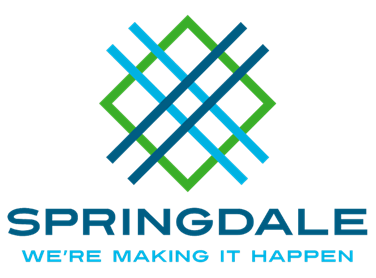 Streets and Public Facilities269 East Randall Wobbe LaneSpringdale, Arkansas 72764479.750.8135===================================================================Traffic Committee AgendaJune 3, 2020 @ 1:30 PMOnline Zoom web meetingReview of May minutes.A discussion of traffic calming options for Oriole Street in front of Knapp Elementary school. A discussion of traffic calming options for Camino Real. A request for "No Outlet" signs on Springdale Ridge and Crest Lane.A discussion of traffic calming options for Willow Bend Subdivision. 